В Хакасии завершились три избирательных кампании по досрочным выборам глав поселковых и сельских советов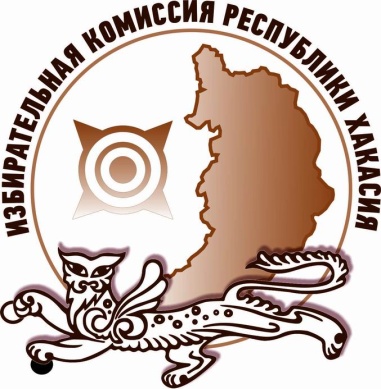 26 ноября 2017 года в Хакасии состоялись досрочные выборы глав Копьевского поссовета Орджоникидзевского района, Таштыпского и Имекского сельсоветов Таштыпского района. В досрочных выборах главы Таштыпского сельсовета приняли участие 1817 избирателей, явка составила 37,46%. Всего на выборах зарегистрированы 4 кандидата. Победу одержал Рустам Салимов, выдвинутый региональным отделением партии ЛДПР. Он набрал 743 голоса – 40,89%. По итогам проведения досрочных выборов главы Имекского сельсовета Таштыпского района из четырех кандидатов большинством голосов избран Анатолий Тодояков, выдвинутый региональным отделением партии «ЕДИНАЯ РОССИЯ», с результатом 71,03% голосов – 483 избирателя. Явка на выборах составила 47,32% – 680 избирателей.На досрочных выборах главы Копьевского поссовета были выдвинуты 2 кандидата. Явка составила 17,57% – 612 избирателей. Победу одержал Игорь Якушин, выдвинутый региональным отделением партии «ЕДИНАЯ РОССИЯ». За него проголосовали 345 избирателей – 56.37% голосов.Отдел общественных связей и информации ИК РХ23-94-37